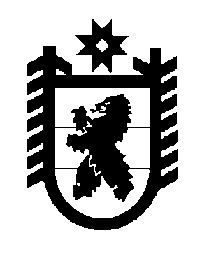 Российская Федерация Республика Карелия    ПРАВИТЕЛЬСТВО РЕСПУБЛИКИ КАРЕЛИЯРАСПОРЯЖЕНИЕот  4 мая 2018 года № 329р-Пг. Петрозаводск Рассмотрев предложение Министерства имущественных и земельных отношений Республики Карелия, учитывая постановление администрации Лоухского муниципального района от  23 октября 2017 года № 173 
«Об утверждении перечня объектов государственной собственности Республики Карелия, предлагаемых для передачи в муниципальную собственность муниципального образования Лоухский муниципальный район, в соответствии с Законом Республики Карелия от 2 октября 
1995 года № 78-ЗРК «О порядке передачи объектов государственной собственности Республики Карелия в муниципальную собственность и порядке передачи объектов муниципальной собственности 
в государственную собственность Республики Карелия» передать 
в муниципальную собственность Лоухского муниципального района 
от Министерства образования Республики Карелия учебник 
Е.В. Панкратьевой «Карельский язык» (собственно карельское наречие) для 6 класса в количестве 10 экземпляров общей стоимостью 9419,50 рубля.
           Глава Республики Карелия                                                              А.О. Парфенчиков